Vyhodnoťte následující 2 podmínky:P1: (a>1) AND (b>1) OR (c>1)P2: (a>1) AND ((b>1) OR (c>1))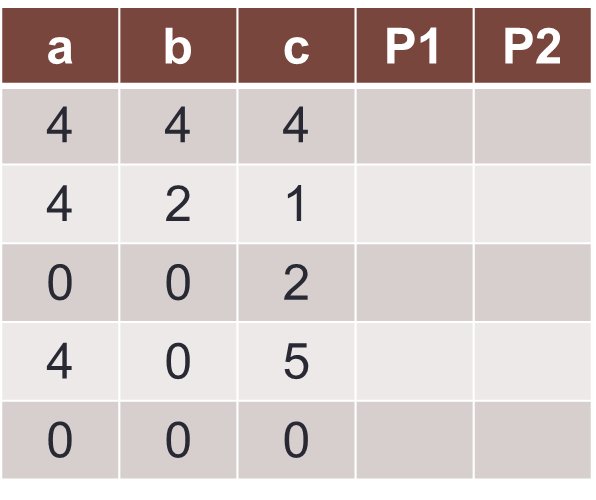 